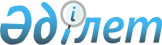 Сайрам ауданы әкімдігінің 02 маусым 2023 жылғы № 218 "Сайрам ауданы әкімдігінің халықты жұмыспен қамту орталығы" коммуналдық мемлекеттік мекемесін тарату туралы" қаулысына өзгеріс енгізіу туралыТүркістан облысы Сайрам ауданы әкiмдiгiнiң 2023 жылғы 29 қыркүйектегі № 376 қаулысы
      "Қазақстан Республикасындағы жергілікті мемлекеттік басқару және өзін- өзі басқару туралы" Қазақстан Республикасының Заңына сәйкес аудан әкімдігі ҚАУЛЫ ЕТЕДІ:
      1. Сайрам ауданы әкімдігінің 02 маусым 2023 жылғы № 218 "Сайрам ауданы әкімдігінің халықты жұмыспен қамту орталығы" коммуналдық мемлекеттік мекемесін тарату туралы" қаулысына төмендегі өзгеріс енгізілсін:
      қаулыға қосымшада:
      "Хасанов Бахытбек Сембекұлы" деген сөздер "Убайдуллаев Шухратулла Азатуллаевич" деген сөздермен ауыстырылсын.
      2. Осы қаулының орындалуын бақылау аудан әкімінің орынбасары Ш.Убайдуллаевқа жүктелсін.
					© 2012. Қазақстан Республикасы Әділет министрлігінің «Қазақстан Республикасының Заңнама және құқықтық ақпарат институты» ШЖҚ РМК
				
      Аудан әкімі

А.Сәбитов
